Habit #2 – Begin With the End in MindI plan ahead and set goals.  I do things that have meaning and make a difference.  I am an important part of my classroom and contribute to my school’s mission and vision.  I look for ways to be a good citizen.Hand sign for habit #2: Begin With the End in MindBegin (point to your feet) With the End (both hands to the sky) in Mind (point to your head)Practise at home: (taken from The 7 Habits of Healthy Kids by Sean Covey) - Lay out your clothes tonight before you go to bed.-Get out a pencil and a piece of paper and write down 3 goals you want to do.  Put the paper somewhere where you can see it.  -Think about and tell someone what you want to be when you are an adult.-We all have something we need to get better at (ex. Doing our homework, brushing our teeth).  Pick one thing you need to do better.  Start doing it.   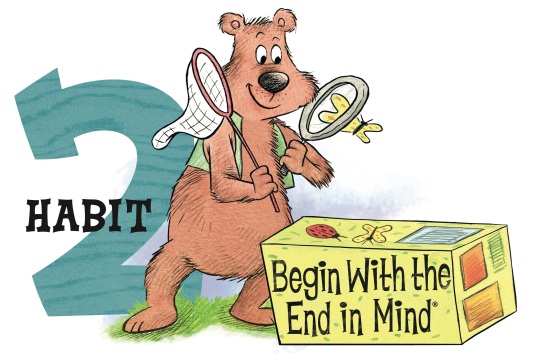 